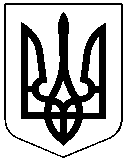 ЧЕРКАСЬКА РАЙОННА РАДАРІШЕННЯ22.12.2023 №26-22/VІІI	Про план роботи Черкаської районної ради на перше півріччя 2024 року	Відповідно до пункту 6 частини першої статті 43 Закону України "Про місцеве самоврядування в Україні", статті 14 Регламенту Черкаської районної ради VІІІ скликання, затвердженого рішенням районної ради від 11.12.2020 №2-12/VIIІ (із змінами, внесеними рішенням районної ради від 02.04.2021          №8-9/VІІІ), враховуючи пропозиції депутатів Черкаської районної ради, погодження постійної комісії з питань регламенту, депутатської етики, забезпечення законності, запобігання корупції та організації роботи районної ради, президії  районна рада ВИРІШИЛА:Затвердити план роботи Черкаської районної ради на перше півріччя 2024 року, що додається.Контроль за виконанням рішення покласти на постійну комісію районної ради з питань регламенту, депутатської етики, забезпечення законності, запобігання корупції та організації роботи районної ради.Голова							Олександр ВАСИЛЕНКОЗАТВЕРДЖЕНО									Рішення районної ради									22.12.2023 №26-22/VІІІПЛАН РОБОТИЧеркаської районної радина перше півріччя 2024 рокуРозглянути питання на сесіях районної ради:Січень - БерезеньПро звіт про виконання районного бюджету Черкаського району за 2023 рік.Заслуховування інформації прокурорів та керівників органів Національної поліції про стан законності, боротьби із злочинністю, охорони громадського порядку та результатів діяльності на території Черкаського району.Про хід виконання Програми забезпечення громадського порядку та громадської безпеки на території Черкаського району на 2021-2025 роки.Про виконання Програми розвитку інформаційного простору Черкаського району на 2021-2023 роки.Про виконання Програми сприяння проведенню в районі конкурсу з перевезення пасажирів на приміських автобусних маршрутах загального користування місцевого значення, які не виходять за межі території району, на 2021-2023 роки.Про виконання Програму організації рятування людей на водних об’єктах Черкаського району на 2019-2023 роки.Питання управління майном спільної власності територіальних громад Черкаського району.Квітень – ЧервеньПро план роботи Черкаської районної ради на друге півріччя 2024 року.Про хід виконання програми розвитку земельних відносин у Черкаському районі на 2021-2025 роки.Про хід виконання Програми забезпечення громадського порядку та громадської безпеки на території Черкаського району на 2021-2025 роки.Про хід виконання програми забезпечення пожежної безпеки на 2021-2025 роки.Про хід виконання Програми запобігання та реагування на надзвичайні події та ситуації техногенного і природного характеру в Черкаському районі на 2021-2025 роки.Питання управління майном спільної власності територіальних громад Черкаського району.Підготовка і проведення засідань президії. Розгляд питань згідно з планами роботи.Підготовка і проведення засідань постійних комісій районної ради.Розгляд питань згідно з планами роботи.Організаційні питання:Сприяння депутатам районної ради в організації прийому громадян.								Президія районної ради,								виконавчий апарат районної 									ради, сільські радиУзагальнення пропозицій, зауважень, висловлених депутатами на сесіях районної ради та забезпечення їх виконання. 								Президія, виконавчий апарат								районної радиОрганізаційна та юридична допомога постійним комісіям у підготовці та проведенні засідань.								Президія, виконавчий апарат								районної радиСприяння депутатам районної ради у оформленні документації на помічника-консультанта депутата районної ради, виготовлення посвідчень та оприлюднення інформації на офіційному веб-сайті.								Виконавчий апарат 								районної радиЗабезпечення виконання положень Закону України "Про засади державної регуляторної політики у сфері господарської діяльності". Виконавчий апарат 								районної радиОфіційне оприлюднення в засобах масової інформації та на офіційному веб-сайті районної ради регуляторних актів, прийнятих районною радою, у встановлений чинним законодавством термін.Виконавчий апарат 								районної радиЗабезпечення виконання положень Закону України "Про доступ до публічної інформації" та Положення про набори даних, які підлягають оприлюдненню у формі відкритих даних.Виконавчий апарат 								районної радиКонтроль за виконанням:Районних цільових програм, прийнятих на сесіях районної ради.Регламенту Черкаської районної ради.Рішень районної ради.								Президія, постійні комісії								районної радиVІ. Участь у заходах з нагоди відзначення державних, професійних свят та пам’ятних дат:01.01. Нового року20.01. Дня вшанування захисників Донецького аеропорту22.01. Дня Соборності України27.01. Міжнародного дня пам’яті жертв Голокосту28.01. Затвердження Державного Прапора України29.01. Дня пам’яті Героїв Крут15.02. Дня вшанування учасників бойових дій на території інших держав16.02. Дня єднання16.02. Дня військового журналіста20.02. Дня Героїв Небесної сотні. Дня соціальної справедливості21.02. Міжнародного дня рідної мови26.02. Дня спротиву окупації Автономної Республіки Крим та міста Севастополя08.03. Міжнародного дня прав жінок і миру09.03. Дня національної культури. 210 – річниця з Дня народження Т.Г.Шевченка (1814-1861рр.)09.03. Дня землевпорядника14.03. Дня українського добровольця17.03. Дня працівників житлово-комунального господарства і побутового обслуговування населення22.03. Всесвітнього дня водних ресурсів25.03. Дня працівників Служби безпеки України26.03. Дня Національної Гвардії України04.04. Дня створення НАТО05.04. Першої Конституції Пилипа Орлика11.04. Всесвітнього дня визволення в'язнiв фашистських концтаборів12.04. Міжнародного дня польоту людини в космос. Дня працівників ракетно-космічної галузі України20.04. Дня довкілля26.04. Дня чорнобильської трагедії28.04. Дня охорони праці30.04. Дня прикордонника.01.05. Дня праці03.05. Національного свята Республіки Польща. Національного свята Конституції06.05. Дня піхоти08.05. Міжнародного дня Червоного Хреста і Червоного Півмісяця08.05. Дні пам'яті тa примирення09.05. Дня Перемоги над нацизмом у другій Світовій війні09.05. Дня Європи12.05. Дня матері15.05. Міжнародного дня сім’ї18.05. Дня вишиванки18.05. Дня резервіста України19.05. Дня сімейної медицини19.05. Дня пам'ятi жертв політичних репресій22.05. Дня перепоховання Т.Г.Шевченка на Чернечій горі поблизу Канева23.05. Дня морської піхоти України24.05. Дня слов’янської писемності і культури.25.05. Дня державної служби спеціального зв'язку та захисту інформації України01.06. Дня захисту дітей04.06. Дня вшанування пам’яті дітей, які загинули внаслідок збройної агресії Російської Федерації проти України06.06. Дня журналіста18.06. Дня батька19.06. Дня фермера22.06. Дня скорботи і вшанування пам’яті жертв війни в Україні23.06. Дня державної служби25.06. Дня митника28.06. Дня Конституції України______________________________________